SOLICITUD DE CREACIÓN DE GRUPOS O SEMILLEROS DE INVESTIGACIÓN, INVESTIGACIÓN-CREACIÓN E INNOVACIÓN O CONFORMACIÓN DE REDES DE CONOCIMIENTOGENERALIDADES DEL GRUPO O SEMILLERO DE INVESTIGACIÓN, INVESTIGACIÓN-CREACIÓN E INNOVACIÓN O RED DE CONOCIMIENTO Seleccione a continuación una de las opciones acorde con su solicitud, si desea institucionalizar un grupo, un semillero de investigación, investigación-creación e innovación o una red de conocimiento. Grupo Semillero. Nombre del grupo al cual se adscribe: _____________________________________________Red LÍDERESDESCRIPCIÓN DEL GRUPO/ SEMILLERO/ REDJUSTIFICACIÓN INTEGRANTES INVESTIGADORES5.1. INTERNOS5.2. EXTERNOSCONFORMACIÓN DEL SEMILLERO – AVAL DEL GRUPO Sólo si su solicitud es institucionalización de semillero deberá presentar anexo a este documento el Acta de aval de (los) grupo(s) de investigación, investigación-creación e innovación al cual se adscribirá. Debe incluir la justificación, línea, área de investigación y firma del acta.REGLAMENTO DE CONFORMACIÓN DEL GRUPO  Sólo si su solicitud es institucionalización de grupo diligencie los siguientes apartados: FIRMAS:Nombre del grupo / semillero / red a institucionalizarAcrónimo o siglasInter-facultad(Formaliza el grupo/semillero/red en las facultades) Si NoFacultad(es) (Seleccione la facultad a la cual se adscribe el grupo/semillero/red o las facultades en caso de ser interfacultad)Ciencias y EducaciónIngenieríaMedio Ambiente y Recursos NaturalesArtes ASABTecnológicaCiencias Matemáticas y Naturales Ciencias de la salud Otra. Cual:             .Proyecto(s) curricular(es) o programa(s) académico(s)Interinstitucional (solo aplica para grupos) Si NoInstituciones que avalan(Indique las instituciones que avalan en caso de ser interinstitucional)Nota: En caso de ser interinstitucional indique las instituciones. Tenga en cuenta que debe presentar anexo a este documento el aval de la institución o instituciones externas. Debe tener en cuenta la normatividad vigente sobre propiedad intelectual de cada institución.Nombre completoCorreo electrónico institucionalNombre del director del grupoDocente de planta. No puede ser director de ningún otro grupo de investigación de la institución. Si su solicitud es de creación de grupo diligenciar este campo, de lo contrario “N/A”.Nombre del tutor del semillero Docente de carrera u ocasional TCO o MTO.Si su solicitud es de creación de semillero diligenciar este campo, de lo contrario “N/A”.Nombre del responsable de redDocente de planta o vinculación especial TCO. Si su solicitud es de conformación de una red diligenciar este campo, de lo contrario “N/A”.Descripción del grupo/ semillero/ redMisión Visión Líneas de investigación Descripción de las líneas de investigaciónÁreas de conocimiento JUSTIFICACIÓNSustente la propuesta de creación. Indique por qué es pertinente la creación del grupo, semillero o red. Debe evidenciar la(s) característica(s) diferenciadora(s) de los demás grupos/semilleros/redes de investigación existentes en la Universidad (institucionalizados).GRUPOSEMILLEROTenga en cuenta: - Debe tener como mínimo dos docentes, de los cuales por lo menos uno debe ser docente de planta con trayectoria en investigación, investigación-creación o innovación demostrable y un estudiante matriculado.- El director debe ser docente de planta y no puede ser director de ningún otro grupo de investigación de la institución. - Cada uno de los integrantes deberá crear su CvLAC: https://scienti.minciencias.gov.co/cvlac/Login/pre_s_login.doTenga en cuenta: - Debe tener como mínimo dos estudiantes y un docente tutor (docente de carrera u ocasional TCO o MTO).  - Cada uno de los integrantes deberá crear su CvLAC:https://scienti.minciencias.gov.co/cvlac/Login/pre_s_login.doROLES PARA GRUPOROLES PARA SEMILLEROINTERNOSDirector (docente de planta).Docente investigador (de planta, ocasionales - TCO, MTO).Estudiante investigador (pregrado o posgrado).Egresado.Docente tutor (docente de carrera u ocasional (TCO o MTO) perteneciente al grupo al cual se adscribe el semillero).Estudiante líder del semillero.Estudiante investigador.Docente acompañante.EXTERNOSInvestigador externo (docentes de hora cátedra de la Universidad, egresados y otros actores no vinculados con la Universidad).IMPORTANTE: Debe demostrar el aporte al desarrollo del grupo y se hacen corresponsables. Reconocen la productividad del grupo como propiedad de la UD, declaran la relación de su productividad con el grupo y la institución, de acuerdo con lo estipulado en el Estatuto de Propiedad Intelectual.Docente tutor (docente de carrera u ocasional (TCO o MTO) perteneciente al grupo al cual se adscribe el semillero).Estudiante líder del semillero.Estudiante investigador.Docente acompañante.NombreRol en el grupo/ semillero/redNo. de identificaciónCorreoCategorización Minciencias(si aplica)CVLACHoras de dedicación semanal(si aplica)Proyecto curricularNombreRol en el grupo/redNo. de identificaciónCorreoCategorización Minciencias(si aplica)CVLACHoras de dedicación semanal(si aplica)InstituciónCOMPETENCIAS ACADÉMICAS.Las competencias académicas y/o trayectoria en investigación, investigación-creación o innovación de sus integrantes. FUNCIONESDIRECTOREjemplo: Registrar y actualizar la información del grupo y sus integrantes, del Sistema de Información de Investigaciones SICIUD y el GrupLAC. Estar a cargo de los inventarios y recursos del grupo.Realizar el cargue del plan de acción del grupo Orientar a los estudiantes en materia teórica y metodológica sobre los temas del grupo.etc.DOCENTE INVESTIGADOREjemplo:Participar en la construcción del plan de acción del grupo de investigación.Participar en las convocatorias de investigación desde los objetivos misionales y las líneas de investigación propuestas. etc. ESTUDIANTEEjemplo:Cumplir oportunamente con el desarrollo de las actividades de investigación, en sintonía con los objetivos misionales y las líneas de investigación propuestas, en cada una de las fases de los proyectos que se desarrollen. etc.  TUTOR DEL SEMILLEROEjemplo: Apoyar la elaboración del plan de acción e informes de actividades a presentar al (los) grupo(s) de investigación, investigación-creación, innovación al (los) cual(es) se adscriben. Convocar y asistir a reuniones de trabajo con los estudiantes.Orientar a los estudiantes en materia teórica y metodológica sobre los temas del semillero.Respaldar las propuestas de investigación, investigación-creación, innovación a presentar a convocatorias.Etc.LÍDER DEL SEMILLEROEGRESADOINVESTIGADOR EXTERNOCAUSALES DE VINCULACIÓN Y DESVINCULACIÓN DE INTEGRANTESCAUSALES DE VINCULACIÓNEjemplo:Ser estudiante activo Estar cursando x semestre en adelante del plan de estudios.Manifestar la intención de participación en el grupo de investigaciónetc. CAUSALES DE DESVINCULACIÓNEjemplo:Incumplir con los principios de regulación, los criterios de interacción y organización de los procesos investigativos, y las funciones que rigen a los integrantes del grupo de investigación.etc. __________________________________________________________________________COORDINADOR DE LA UNIDAD DE INVESTIGACIONES DE LA FACULTAD 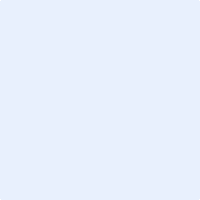 